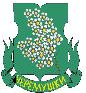 Проект повестки днязаседания № 3 Совета депутатовмуниципального округа ЧеремушкиОб утверждении повестки дня 25.03.2015 (до 10 мин.)Итого: 180 минут Завершение заседания - 18:00Председатель РРГ депутат СД МО Черемушки Красикова М.В. ______________________Заместитель председателя РРГдепутат СД МО Черемушки Королев И.И.     _______________________Глава МО ЧеремушкиДепутат СД МО Черемушки  Минаева Е.В.________________________Дата проведения:Время проведения:Место проведения:25.03.201515-00 ч.Управа района Черемушки№Вопрос, внесенный на заседание Совета депутатовПроект внесенВремя обсуждения вопроса1О заслушивании отчета главы управы по результатам деятельности управы района Черемушки города Москвы в 2014 годуПлан работы СД МО(Докладчик -           Бекниязов М.А.)60 минут2О заслушивании информации руководителя государственного казенного учреждения города Москвы «Инженерная служба района Черемушки» о работе государственного казенного учреждения города Москвы «Инженерная служба района Черемушки» в 2014 годуПлан работы СД МО (Докладчик –Бондаренко А.В.)60 минутперерыв15 минут3О направлении в состав Комиссии по формированию Молодежной палаты района Черемушки депутатов Совета депутатов муниципального округа ЧеремушкиМинаева Е.В.5 минут4Об исполнении бюджета МО Черемушки за I квартал 2015 года.План работы СД МО(Докладчик -       Жемчужина О.В.)5 минут5О плане организации и проведения местных праздничных и иных зрелищных мероприятий муниципального округа Черемушки на 2015 годМинаева Е.В.5 минут6О согласовании сводного календарного плана мероприятий по организации досуговой, социально-воспитательной, физкультурной, оздоровительной и спортивной работы с населением района Черемушки по месту жительства на II квартал 2015 годаУправа района Черемушки5 минут7Разное:О согласовании проекта адресного перечня многоквартирных домов, подлежащих включению в краткосрочный план реализации в 2015-2016 годах региональной программы капитального ремонта общего имущества в многоквартирных домах на территории города Москвы на 2015-2044 годы, по району Черемушки города Москвы.Об исполнении решений СД.Ванеев В.В.Минаева Е.В.10 минут5 минут